305029, г. Курск, ул. К. Маркса, д.66 Б,Тел. +7(4712) 58-45-22, E-mail: info@terplan.pro, www.terplan.proОГРН 1045001851894, ИНН/КПП 5008036537/463201001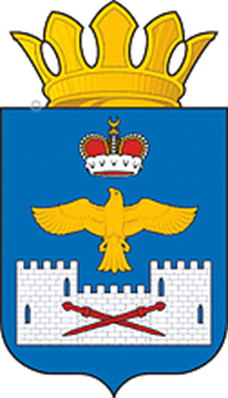 ГЕНЕРАЛЬНЫЙ ПЛАНМУНИЦИПАЛЬНОГО ОБРАЗОВАНИЯ«СЕЛО ХУЛИСУМА» ЛАКСКОГО РАЙОНАРЕСПУБЛИКИ ДАГЕСТАН (разработано в соответствии с договором субподряда 100/ГП-2023 от 23.08.2023г)Положениео территориальном планированииг. Курск 2023 г.ГЕНЕРАЛЬНЫЙ ПЛАНМУНИЦИПАЛЬНОГО ОБРАЗОВАНИЯ«СЕЛО ХУЛИСМА»ЛАКСКОГО РАЙОНАРЕСПУБЛИКИ ДАГЕСТАН (разработано в соответствии с договором субподряда 100/ГП-2023 от 23.08.2023г)Положениео территориальном планированииДиректор							Назин О.С.Главный архитектор проекта			Сабельников А.Н.Руководитель проекта 				Любимова Д.А.г. Курск 2023 г.АВТОРСКИЙ КОЛЛЕКТИВООО НВЦ «ИНТЕГРАЦИОННЫЕ ТЕХНОЛОГИИ»Назин О.С.	                 —   директорСабельников А.Н.          —   главный архитектор проектаЛюбимова Д.А.                 —    руководитель проектаБурцева Н. А.	                   — начальник отдела картографииПримак А.А.	                   — начальник тендерного отделаВасильева М.С.                — начальник отдела геоэкономического анализаАшурков В.В.                   — архитекторЯстребов А.И.	       — архитекторНестерова А.В.                — архитекторПримак А.А. 	                   — менеджер ГИСЖилинкова К.И.               — экономистЛоскутов М.А.                 — инженер-картограф ГИСНестеров В.Р.                   — инженер-картограф ГИСПетрухин Е.Е.                  — инженер-картограф ГИСАлдаркин А.В.                  — инженерИвашкин А.Г.                    — инженерРеутов А.Ю.                      — инженерСОДЕРЖАНИЕСодержание	4Введение	52. Сведения о видах, назначении и наименованиях, планируемых для размещения объектов местного значения муниципального образования «село хулисма», их основные характеристики, их местоположение, а также характеристики зон с особыми условиями использования территорий в случае, если установление таких зон требуется в связи с размещением данных объектов	63.Параметры функциональных зон, а также сведения о планируемых для размещения в них объектах федерального значения, объектах регионального значения, объектах местного значения, за исключением линейных объектов	8ВВЕДЕНИЕ1. Официальное наименование муниципального образования – «Село Хулисма» Лакского района республики Дагестан.2. Проект Генерального плана муниципального образования «Село Хулисма» подготовлен в соответствии с требованиями статей 23 и 24 Градостроительного кодекса Российской Федерации и Техническим заданием на разработку проекта внесения изменений в Генеральный план муниципального образования «Село Хулисма».3. Проект Генерального плана муниципального образования «Село Хулисма» Лакского района, Республики Дагестан соответствует требованиям действующего законодательства в области регулирования градостроительной деятельности, земельному, водному, лесному, природоохранному и иному законодательству Российской Федерации и Краснодарского края федерального и регионального уровней, нормативных правовых актов органов местного самоуправления. 4. Генеральный план разработан на всю территорию муниципального образования. Границы муниципального образования «Село Хулисма» установлены законом Республики Дагестан от 13 января 2005 года № 6 «О статусе и границах муниципальных образований Республики Дагестан» (в редакции от 2 октября 2017 года № 73). Территория сельсовета входит в состав Лакского района.5. Карты проекта генерального плана выполнены в масштабе 1:25000 и 1:5000 с использованием компьютерных геоинформационных технологий. База пространственных и иных данных об объектах градостроительной деятельности выполнена в соответствии с Техническим заданием и Требованиями к описанию и отображению в документах территориального планирования объектов федерального значения, объектов регионального значения, объектов местного значения, утверждённых Приказом Министерства экономического развития Российской Федерации от 9 января 2018 года № 10 (в ред. от 28.02.2023 г.).6. Расчётный срок генерального плана муниципального образования «Село Хулисма» – 2043 год, 1 очередь – 2033 год.7. Разработка генерального плана муниципального образования «Село Хулисма» вызвана:- приведением генерального плана в соответствие с Приказом Минэкономразвития РФ №10 от 09.01.2018г. (в ред. от 28.02.2023 г.);- приведение утвержденного генерального плана сельсовета в соответствие с утвержденными документами территориального планирования Российской Федерации, утвержденными документами территориального планирования двух и более субъектов Российской Федерации, утвержденными документами территориального планирования субъекта Российской Федерации.2. Сведения о видах, назначении и наименованиях, планируемых для размещения объектов местного значения муниципального образования «Село Хулисма», их основные характеристики, их местоположение, а также характеристики зон с особыми условиями использования территорий в случае, если установление таких зон требуется в связи с размещением данных объектов3.Параметры функциональных зон, а также сведения о планируемых для размещения в них объектах федерального значения, объектах регионального значения, объектах местного значения, за исключением линейных объектовОбщество с ограниченной ответственностьюНаучно-внедренческий центр «ИНТЕГРАЦИОННЫЕ ТЕХНОЛОГИИ»ЗаказчикООО НИИ «Градостроительства и кадастра РД»ИсполнительОбщество с ограниченной ответственностью Научно-внедренческий центр «Интеграционные технологии»№Вид объектаНазначение объектаНаименование объектаХарактеристика объектаМестоположение объекта Зоны с особыми условиями использования территорийОбъекты транспортной инфраструктурыОбъекты транспортной инфраструктурыОбъекты транспортной инфраструктурыОбъекты транспортной инфраструктурыОбъекты транспортной инфраструктурыОбъекты транспортной инфраструктурыОбъекты транспортной инфраструктуры1.1Улично-дорожная сеть сельского населенного пунктаобеспечивают транспортную и пешеходную связь внутри жилых районов и микрорайонов, на межмагистральном пространстве, выход на магистральные улицы и дорогиУлица в жилой застройке-Село Хулисма-2.Объекты социальной инфраструктуры, отдыха и туризма, санаторно-курортного назначения2.Объекты социальной инфраструктуры, отдыха и туризма, санаторно-курортного назначения2.Объекты социальной инфраструктуры, отдыха и туризма, санаторно-курортного назначения2.Объекты социальной инфраструктуры, отдыха и туризма, санаторно-курортного назначения2.Объекты социальной инфраструктуры, отдыха и туризма, санаторно-курортного назначения2.Объекты социальной инфраструктуры, отдыха и туризма, санаторно-курортного назначения2.Объекты социальной инфраструктуры, отдыха и туризма, санаторно-курортного назначения2.1.Спортивное сооружениеОбеспечение проведения учебно-тренировочного процесса, физкультурно-оздоровительного процессаФутбольное поле-Село Хулисма-2.2Парк культуры и отдыхаПарковая зона-Село Хулисма-Иные объекты федерального значения, регионального значения, местного значенияИные объекты федерального значения, регионального значения, местного значенияИные объекты федерального значения, регионального значения, местного значенияИные объекты федерального значения, регионального значения, местного значенияИные объекты федерального значения, регионального значения, местного значенияИные объекты федерального значения, регионального значения, местного значенияИные объекты федерального значения, регионального значения, местного значения3.1Места погребенияПредназначенный для погребения останков и праха умерших или погибших.Кладбище-Село Хулисма-   Наименование функциональной зоныПараметрыИные параметры (адресное описание)Сведения о планируемых для размещения объектахЗначение объектаЗоны с особыми условиями использования территорий   Наименование функциональной зоныПлощадь зоны, гаИные параметры (адресное описание)Сведения о планируемых для размещения объектахЗначение объектаЗоны с особыми условиями использования территорийзона застройки индивидуальными жилыми домами38,5----Многофункциональная общественно-деловая зона0,1----зона специализированной общественной застройки1,2с. ХулисмаДошкольная организацияМестного значения МРНе устанавливаетсязона транспортной инфраструктуры2,1с. ХулисмаПункт редуцирования газаРегиональногоОхранная зона газопроводов и систем газоснабжениязона транспортной инфраструктуры2,1с.ХулисмаУлица в жилой застройкеМестного значения МРНе устанавливается зона транспортной инфраструктуры2,1с. ХулисмаСтроительство канатной дорогиМестного значения МРНе устанавливаетсязона транспортной инфраструктуры2,1с. ХулисмаСтроительство автомобильной дороги (создание автобусных маршрутов)Местного значения МРНе устанавливается   Наименование функциональной зоныПараметрыИные параметры (адресное описание)Сведения о планируемых для размещения объектахЗначение объектаЗоны с особыми условиями использования территорий   Наименование функциональной зоныПлощадь зоны, гаИные параметры (адресное описание)Сведения о планируемых для размещения объектахЗначение объектаЗоны с особыми условиями использования территорийзона сельскохозяйственного использования2489,0----иные зоны сельскохозяйственного назначения16,2----зона лесов138,0----зона озелененных территорий общего пользования (парки, сады, скверы, бульвары)0,1с. ХулисмаПарк культуры и отдыхаМестного значенияМРНе устанавливаетсязона кладбищ1,4----